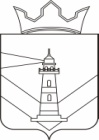 Совет депутатовКраснослудского сельского  поселенияДобрянского муниципального  районаПермского  краяРЕШЕНИЕ 21.04.2017 							                                              № 197Об утверждении Порядка сбора, вывоза, транспортировки и    размещения твердых коммунальных отходов на территории Краснослудского сельского поселенияВ соответствии с Федеральным законом Российской Федерации от 06.10.2003 года № 131-ФЗ «Об общих принципах организации местного самоуправления в Российской Федерации», руководствуясь Уставом Краснослудского сельского поселения, Совет Депутатов Краснослудского сельского поселения РЕШАЕТ:Утвердить Порядок сбора, вывоза, транспортировки и размещения твёрдых коммунальных  отходов на территории Краснослудского сельского поселения согласно приложению  1к настоящему решению.Муниципальным предприятиям, организациям, учреждениям независимо от их организационно-правовой формы и формы собственности, индивидуальным предпринимателям организовать работу по сбору, вывозу, транспортировке и размещению  коммунальных отходов в соответствии с требованиями настоящего Порядка.Разместить настоящее решение на официальной сайте  Краснослудского сельского поселения.Настоящее решение вступает в силу с момента его опубликования (обнародования).Контроль за исполнением настоящего решения оставляю за собой.Глава  поселения       						                  Е.В. Соснинаприложение №1 к решению Совета Депутатов Краснослудского сельского поселения от    21.04.2017  № 197   Порядок сбора, вывоза, транспортировки и размещения
коммунальных отходовОбщие положения  ПорядкаНастоящий Порядок сбора, вывоза, транспортировки и размещения коммунальных отходов на территории Краснослудского сельского поселения (далее по тексту - Порядок), разработан в соответствии с Федеральными законами от 06.10.2003 № 131-ФЗ «Об общих принципах организации местного самоуправления в Российской Федерации», от 24.06.1998 № 89-ФЗ «Об отходах производства и потребления», от 30.03.1999 № 52-ФЗ «О санитарно-эпидемиологическом благополучии населения», от 10.01.2002 № 7-ФЗ «Об охране окружающей среды», Постановлением Правительства РФ от 10.02.1997 № 155 «Об утверждении Правил предоставления услуг по вывозу твердых и жидких бытовых отходов», другими законами и иными нормативными актами Российской Федерации и Пермского края.Данный Порядок определяет отношения в области сбора, вывоза, транспортировки и размещения коммунальных отходов, предоставления услуг в области обращения с отходами, обеспечения чистоты и порядка на территории Краснослудского сельского поселения Добрянского муниципального района Пермского края и включает комплекс мер по рациональному сбору, вывозу, транспортировке и размещению коммунальных отходов, в том числе крупногабаритных, и других видов отходов производства и потребления.Действие настоящего Порядка распространяется на всех жителей, индивидуальных предпринимателей, а также на все предприятия, организации, учреждения независимо от их организационно-правовой формы и формы собственности, осуществляющих свою деятельность на территории Краснослудского  сельского поселения Добрянского муниципального района Пермского края.Требования настоящего Порядка обязательны для исполнения физическими лицами, проживающими в жилых домах (в т.ч. многоквартирных), юридическими лицами и индивидуальными предпринимателями (включая организации, осуществляющие деятельность по управлению многоквартирными домами), в процессе жизненной и хозяйственной деятельности которых образуются отходы, а также субъектами хозяйственной деятельности, занятыми в сфере обращения с отходами.II. Термины и определенияТермины и определения, используемые в настоящем Порядке, приводятся в соответствии с действующим законодательством РФ.Отходы производства и потребления (далее - отходы) - остатки сырья, материалов, полуфабрикатов, тары, иных изделий или продуктов, которые образовались в процессе производства или потребления, а также товары (продукция), утратившие свои потребительские свойства;Твердые коммунальные отходы (ТКО) - отходы, образующиеся в жилых помещениях в процессе потребления физическими лицами, а также товары, утратившие свои потребительские свойства в процессе их использования физическими лицами в жилых помещениях в целях удовлетворения личных и бытовых нужд. К ТКО также относятся отходы, образующиеся в процессе деятельности юридических лиц, индивидуальных предпринимателей, и подобные по составу отходам, образующимся в жилых помещениях в процессе потребления физическими лицами.Крупногабаритные отходы (КГО) - вышедшие из употребления предметы домашнего обихода (тара, бытовая техника, мебель, металлические, пластмассовые и деревянные конструкции и др., за исключением строительных отходов), не вмещающиеся в контейнер и имеющие размеры, не позволяющие осуществлять их удаление при помощи стандартных средств транспортирования отходов без использования ручной погрузки.Опасные отходы - отходы, которые содержат вредные вещества, обладающие опасными свойствами (токсичностью, взрывоопасностью, пожароопасностью, высокой реакционной способностью) или содержащие возбудителей инфекционных болезней, либо которые могут представлять непосредственную или потенциальную опасность для окружающей природной среды и здоровья человека самостоятельно или при вступлении в контакт с другими веществами.Мусор - крупногабаритный мусор, смет и иные отходы, образующиеся при благоустройстве территорий, строительный мусор.Лом и отходы цветных и(или) черных металлов (металлолом) - пришедшие в негодность или утратившие свои потребительские свойства изделия из цветных и(или) черных металлов и их сплавов, отходы, образовавшиеся в процессе производства изделий из цветных и(или) черных металлов и их сплавов, а также неисправимый брак, возникший в процессе производства указанных изделий.Обращение с отходами - деятельность, в процессе которой образуются отходы, а также деятельность по сбору, использованию, обезвреживанию, транспортированию, размещению отходов.Сбор отходов - прием или поступление отходов от физических лиц и юридических лиц в целях дальнейших обработки, утилизации, обезвреживания, транспортирования, размещения таких отходов.Вывоз (транспортирование) отходов - деятельность, связанная с перемещением отходов с помощью транспортных средств между местами или объектами их образования, накопления, хранения, сортировки, переработки, утилизации, захоронения и/или уничтожения.Обработка отходов - предварительная подготовка отходов к дальнейшей утилизации, включая их сортировку, разборку, очистку.          Сортировка отходов - разделение отходов на составляющие компоненты (стекло, пластик, металл, бумага и пр.), выделение утильных компонентов с целью вторичного использования.Размещение отходов - хранение и захоронение отходов.Маршрутный график с адресным перечнем вывоза ТКО -документация, включающая в себя данные об источниках образования отходов,о количестве образующихся отходов, данные о нахождении мест сбора и накопления отходов, данные о месте нахождения объектов по обработке и захоронению отходов, маршруты и графики вывоза ТКО, утверждаемые органами местного самоуправления муниципальных образований.Вторичные материальные ресурсы - отходы, в отношении которых существует возможность и целесообразность повторного использования для получения товарной продукции.Нормы накопления бытовых отходов - количество отходов, образующихся на расчетную единицу (человек - для жилищного фонда; одно место в гостинице; 1м торговой площади для магазинов и складов и т. д.) в год. Нормы накопления бытовых отходов утверждаются администрацией Краснослудского  сельского поселения Добрянского муниципального района Пермского края в установленном законом порядке.Межмуниципальный объект размещения отходов - специально оборудованный объект либо группа объектов и сооружений, предназначенных для обработки и размещения ТКО и приравненных к ним отходов, поступающих с территорий нескольких муниципальных образований.Перечень межмуниципальных объектов размещения отходов на территории Пермского края - перечень межмуниципальных объектов размещения отходов для организации деятельности по обращению с ТКО и приравненными к ним отходами.Исполнитель услуг - юридическое лицо, индивидуальный предприниматель, оказывающий потребителю услуги по сбору, вывозу, переработке и утилизации отходов по возмездному договору.Контейнер - стандартная емкость для сбора отходов производства и потребления объемом 0,75-1,3 куб.м., установленная в отведенном месте, либо в жилых домах стандартная емкость накопителя мусоропровода.Контейнерная площадка - ровное асфальтовое или бетонное покрытие с уклоном (0.02%) в сторону проезжей части дороги, имеющее ограждение (кирпичное, бетонное, сетчатое и т.п.).Площадка для крупногабаритных отходов - специально отведенная территория, предназначенная для сбора крупногабаритных отходов, имеющая твердое покрытие (асфальт, бетон и т.п.)Урны для мусора - емкости различных типов, предназначенные для сбора в них отходов потребления и устанавливаемые на территории населенного пункта (около административных и социальных зданий и сооружений, в парках, скверах и иных объектах зеленого хозяйства).Объекты социальной сферы - учреждения культуры, образования, здравоохранения, социального обслуживания, спортивные сооружения, места проведения досуга и т.п.Объекты торговли, общественного питания - магазины, торговые павильоны, рынки, рестораны, кафе, бары, столовые и т.п.Отходопроизводители- юридические лица и индивидуальные предприниматели, в процессе хозяйственной деятельности которых образуются отходы.Жидкие бытовые отходы (ЖБО) – отходы, образующиеся в результате жизнедеятельности населения (фекальные отходы нецентрализованной канализации и др.).Порядок сбора, вывоза и транспортировки отходовСбор ТКО производится:в контейнеры для отходов, установленные на оборудованных контейнерных площадках;кольцевым методом в специальный автотранспорт, работающий по установленному графику.Сбор КГО производится согласно утвержденному маршрутному графику.Места сбора, время и периодичность вывоза отходов, маршруты транспортировки и объекты их размещения определяются Маршрутным графиком с адресным перечнем вывоза ТКО.Деятельность по сбору и транспортированию отходов осуществляется на основании договоров, заключенных между физическими и юридическими лицами, специализированной организацией, осуществляющей деятельность по сбору и транспортированию отходов, и организацией, осуществляющей деятельность по размещению отходов на межмуниципальном (муниципальном) объекте.Сбор и транспортирование отходов осуществляются специализированными организациями в соответствии с разработанными и утвержденным маршрутным графиком с адресным перечнем вывоза ТКО.Администрация Краснослудского сельского поселения Добрянского муниципального района Пермского края согласовывает места распорядка контейнерных площадок и обустройство контейнерных площадок в соответствии с санитарными правилами и нормами и требованиями, установленными действующим законодательством, согласовывают графики и маршруты вывоза ТКО.Транспортирование отходов, в т.ч. отходов, собранных раздельно (вторичные материальные ресурсы), осуществляется специальным транспортом или приспособленным для этих целей транспортом с закрывающимся кузовом на межмуниципальные объекты размещения отходов.Услуги по сбору и транспортировке отходов должны отвечать требованиям безопасности окружающей среды, жизни и здоровья граждан, а также иным требованиям сертификации и безопасности движения, установленным действующим законодательством Российской Федерации. В стоимость услуг по сбору, транспортировке и утилизации отходов входит стоимость услуг по вывозу и стоимость услуг по размещению (утилизации, захоронению) ТКО. Оплата услуг за вывоз ТКО производится только после подтверждения факта размещения ТКО на объекте, вошедшем в перечень межмуниципальных объектов размещения отходов. Оплата услуг за размещение ТКО производится по утвержденному тарифу организации коммунального комплекса, эксплуатирующей объект размещения ТКО.3.11.Отношения учреждений, организаций, предприятий, индивидуальных предпринимателей и граждан со специализированными организациями устанавливаются в соответствии с публичным договором, заключаемым на условиях и в сроки, которые стороны сочтут для себя приемлемыми, и с учетом положений, установленных Гражданским кодексом РФ для публичного договора, а также иных действующих нормативных правовых актов Российской Федерации.3.12.Определение организации для заключения публичного договора на оказание услуг по сбору, вывозу, транспортировке и размещению коммунальных отходов на территории Краснослудского  сельского поселения Добрянского муниципального района производится после проведения конкурса на оказание данных услуг и утверждения конкурсной документации администрацией Краснослудского сельского поселения Добрянского муниципального района Пермского края.Вывоз отходов с территории Краснослудского сельского поселения Добрянского муниципального района Пермского края может осуществляться специализированной организацией на основании заключенного договора, либо путем самостоятельного вывоза отходов отходообразователями на межмуниципальные объекты размещения отходов, с обязательным документальным подтверждением.3.14.Вывоз отходов собственными силами и средствами осуществляется по разовым талонам на основании договоров, оформляемых с организацией, имеющей лицензию на право осуществления деятельности по размещению (утилизации, захоронению) отходов.3.15.При осуществлении вывоза отходов специализированной организацией заказчик услуги в соответствии с заключенным договором обязан обеспечить специализированной организации свободный доступ к мусоросборнику (контейнеру), содействовать в оказании услуг по вывозу отходов.3.16. После выгрузки отходов из мусоросборников в мусоровоз работник организации, осуществляющей вывоз отходов, обязан подобрать выпавшие при выгрузке отходы. В случае срыва графика вывоза ТКО, ликвидацию свалки производит организация, осуществляющая вывоз отходов или возмещает владельцу площадки затраты на уборку им данной территории.3.17.Вывоз ЖКО производится исполнителем по отдельному договору.3.18.Вывоз строительных отходов производится исполнителем по отдельному договору.3.19.Сбор и вывоз дорожного смета, случайного мусора, отходов из урн, растительных остатков (обрезь, скошенная трава, ветки деревьев и кустарников и т.п.), снега с улиц населенных пунктов производится специализированными организациями, осуществляющими работы по благоустройству и санитарной очистке территорий муниципальных образований в соответствии с заключенными договорами с органами местного самоуправления.Вывоз отходов с территорий жилых многоквартирных домов и индивидуальных жилых домовВывоз отходов с территорий многоквартирных жилых домов осуществляется по договорам между организациями, осуществляющими управление общим имуществом собственников МКД и специализированной организацией.Вывоз отходов с территорий многоквартирных жилых домов, в которых созданы ТСЖ (ЖСК), осуществляется по договорам между ТСЖ (ЖСК) и специализированной организацией.Вывоз отходов с территорий многоквартирных жилых домов, в которых выбрана непосредственная форма управления, осуществляется по договорам между собственниками (нанимателями) жилых помещений и специализированной организацией.Вывоз отходов с территорий индивидуальных жилых домов осуществляется по договорам между собственниками (нанимателями) индивидуальных жилых домов и специализированной организацией.Вывоз отходов с территорий административных зданий, объектов социальной сферыВывоз отходов с территорий административных зданий и объектов социальной сферы осуществляется по договорам между собственниками (балансодержателями, арендаторами) указанных зданий, объектов и специализированной организацией.Сбор и удаление отходов учреждений здравоохранения осуществляется в соответствии с СанПиН-2.1.1.728-99 «Правила сбора, хранения и удаления отходов лечебно-профилактических учреждений».Сбор и вывоз отходов с территорий объектов торговли и общественного питанияВывоз отходов с территорий объектов торговли и общественного питания осуществляется по договорам между собственниками (арендаторами) объектов и специализированной организацией.Собственник (арендатор) помещения, в котором располагается объект торговли и (или) общественного питания, пользователь земельного участка, если объект торговли, общественного питания расположен на открытой местности (рынки, территории около магазинов, торговых павильонов) ежегодно до 01 февраля, либо до истечения 1 (одного) месяца с момента ввода объекта в эксплуатацию, обязаны представлять в администрации муниципальных образований информацию о заключенном договоре на вывоз отходов со специализированной организацией.Сбор и вывоз отходов с территорий некоммерческих организаций (садовоогородных и дачных объединений граждан, гаражно-строительных кооперативов) Сбор	отходов	на	 территориях некоммерческих	 организаций(садовоогородных и дачных объединений граждан, гаражно-строительных кооперативов и др.) осуществляется в контейнеры для отходов и на площадки для крупногабаритных отходов.Отходы отработанных горюче-смазочных материалов (ГСМ), автошин, аккумуляторов, металлолома, токсичных отходов должны собираться в специально отведенных для этого местах и направляться на утилизацию в соответствии с действующим законодательством.Вывоз отходов с 	территорий 	некоммерческих	организаций осуществляется по договору соответствующей некоммерческой организации со специализированной организацией.Вывоз отходов с	 территории 	некоммерческих 	организацийосуществляется по мере накопления, но не реже 3-х раз в месяц.Сбор и вывоз отходов с территорий промышленных предприятийВывоз отходов с территорий промышленных предприятий осуществляется по договору соответствующего предприятия со специализированной организацией.На территории Краснослудского сельского поселения Добрянского муниципального района Пермского края запрещается:создавать несанкционированные свалки отходов, выбрасывать коммунальные отходы вне специально отведенных мест и мусоросборников (контейнеров), складировать отходы на лестничных клетках жилых домов, около стволов мусоропроводов, а также мусороприемных камер;осуществлять сброс опасных, крупногабаритных и строительных отходов в контейнеры (места), предусмотренные для сбора коммунальных отходов, и мусоропроводы, а также их накопление в местах, являющихся общим имуществом собственников помещений в многоквартирном доме;переполнять отходами контейнеры и другие мусоросборники;сжигать все виды отходов и растительных остатков (в т.ч. опавшие листья, обрезанные ветки и т.п.);вывозить и сбрасывать любые виды отходов непосредственно на газоны, поля (огороды), в леса, лесополосы, парки, в водные объекты и их прибрежные полосы и другие неустановленные места;-складировать отходы от различных видов предпринимательской деятельности (в т.ч. торговли, производства и т.д.) на контейнерных площадках (допускается только при заключении договора с исполнителем, вывозящим отходы), производить самостоятельный вывоз отходов с территорий объектов торговли и общественного питания; слив жидких отходов и сточных вод из домов, не оборудованных канализацией, в колодцы, водостоки ливневой канализации, кюветы, канавы, на грунт, газоны и другие озелененные территории;складирование ТКО, КГО, строительного и иного мусора, грунта, смета, снега, льда и т.п. на участках охранных зон кабелей, газопроводов и других инженерных сетей.Ответственность за нарушение Порядка10.Нарушение настоящего Порядка влечет административную ответственность в соответствии с действующими законами и иными нормативными правовыми актами Российской Федерации и Пермского края.Контроль над исполнением Порядка и ответственность за его нарушение11.1. Контроль за исполнением настоящего Порядка осуществляют в соответствии с действующим законодательством органы государственного санитарно-эпидемиологического контроля, государственного и общественного экологического контроля, администрация Краснослудского  сельского поселения в пределах своих полномочий, на основании разработанных нормативно-правовых актов.11.2. Ответственность за выполнение настоящего Порядка возлагается на граждан, индивидуальных предпринимателей и юридических лиц - собственников (владельцев, пользователей и арендаторов) земельных участков, зданий, сооружений, деятельность которых связана с обращением отходов.11.3. Должностные лица и граждане, виновные в нарушении настоящего Порядка несут ответственность в соответствии с Кодексом РФ об административных правонарушениях, Законом Пермского края «Об административных правонарушениях в Пермском крае».